Monsieur Soormally, Je vous prie de trouver, dans le tableau ci-dessous, la liste des élèves de 2nde intéressés par la présentation de la filière STMG. Nos élèves de 2nde sont présents une semaine sur deux. J’ai indiqué dans le tableau A et B selon leur semaine de présence.  29 élèves sont présents en semaine A. Je vous propose donc 3 groupes. En semaine B, ils sont 23 donc je pense qu’on peut faire deux groupes un peu plus chargés. Je vous laisse voir, avec vos collègues, comment vous vous répartissez sur les deux semaines pour me donner l’information. Nous avions prévu le 11 février. Il faudrait donc une autre séance soit le 4 soit le 18 février. Je vous propose les salles suivantes 210, 212 et 214. Dans l’attente d’éléments de votre part (date, répartition des professeurs sur les 5 groupes) je reste à votre écoute pour finaliser la préparation de cette séance d’information.Bien cordialement, 									Fabrice JEANNE 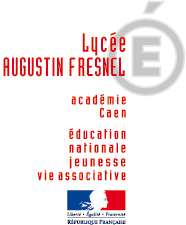 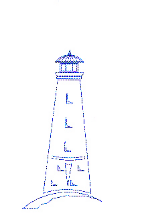 Caen, le 26 janvier 2021Bruno MONMOUSSEAUProviseurNicoleta CHAREFFabrice JEANNE Proviseurs AdjointsObjet : Présentation filière STMG aux élèves de 2nde Objet : Présentation filière STMG aux élèves de 2nde CLASSES ELEVESPRESENCE EN  SEMAINEDATE SALLE PROFESSEUR2GT01BENOIT LéonaCALOS LouiseCONTENTIN ClaraCORVINA GaléaneDOGUET LucasLE COZ NoélieAAAAAB4 février4 février4 février4 février4 février11 février214214214214214214M. HARRACHM. HARRACHM. HARRACHM. HARRACHM. HARRACHMme ROMAN2GT02CALISKAN Ali-IsoCHYLA CanelleGUERIN ClaraGULLEMETTE AdamLEJOSNE TommyVILA DiegoAABBBB4 février4 février11 février11 février11 février11 février214214214214214214M. HARRACHM. HARRACHMme ROMANMme ROMANMme ROMANMme ROMAN2GT03BILLETTE TomDAIGREMONT EmmaDANGLEHANT TomAAA4 février4 février4 février214214214M. HARRACHM. HARRACHM. HARRACH2GT04AMAURY ShirleyRIVOAL PierrickAB4 février11 février212214Mme HAZANMme ROMAN2GT05COUDRAIS TimKERIMOV CharlotteAB4 février11 février212214Mme HAZANMme ROMAN2GT06FAUCHET SaloméFAUSSET MatthiasGIRARD DorianGOMEZ-SANCHEZ CandiceLE HENAFF RobinLEBARBANCHON AndréaLESIGNE LouLOIRET AnnaAAAAAAAA4 février4 février4 février4 février4 février4 février4 février4 février212212212212212212212212Mme HAZANMme HAZANMme HAZANMme HAZANMme HAZANMme HAZANMme HAZANMme HAZAN2GT07LAULIER NathanNORMAND Manon  BB11 février11 février214214Mme ROMANMme ROMAN2GT08ADIPI MirellaCOLLET AngeISKOUNEN EnzoLEMETAYER JadeLESAULNIER EmmaMAINDRELLE KalyPINNA InèsPOTTIER ARNOULT SachaQUELLIER NicolasSEGARD NoaTHOMAS Louisa BAAAAABBBBB11 février4 février4 février4 février4 février4 février11 février11 février11 février11 février11 février212216216216216216212212212212212M. SOORMALLYMme ONANA Mme ONANAMme ONANAMme ONANAMme ONANAM. SOORMALLYM. SOORMALLYM. SOORMALLYM. SOORMALLYM. SOORMALLY2GT09POUSSIER AnaïsROBERTON LouiseSABINE Lou-AndréaVIVIER LouaneBBBB11 février11 février11 février11 février212212212212M. SOORMALLYM. SOORMALLYM. SOORMALLYM. SOORMALLY2GT10GUILBERT ClaraB11 février212M. SOORMALLY2GT11COLLIGNON ManonDELAUNAY EmelineDENIS JulietteEUDELINE RomainGRONDIN MaëvaLEMARIEY ChristopherMONCHY MaryOSOUF ArthurAAAABBBB4 février4 février4 février4 février11 février11 février11 février11 février216216216216214214214214Mme ONANAMme ONANAMme ONANAMme ONANAMme ROMANMme ROMANMme ROMANMme ROMAN